Consejo Regional Indígena del Cauca CRIC – Autoridad Tradicional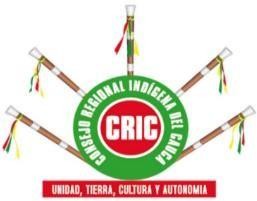 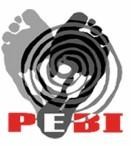 	PROGRAMA DE EDUCACIÓN BILINGÜE E INTERCULTURAL PEBI 	Resolución No. 025 de Julio 8 de 1999 – Dirección de Asuntos Indígenas, Ministerio del Interior“EL BUEN VIVIR “LO QUE SE DEBE HACER PARA PODER ESTAR BIENEl seguimiento que la partera y el Kiwe Thé hacen a la madre gestante inician desde el primer oCARNET MUJER HILADORA DE VIDA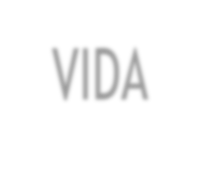 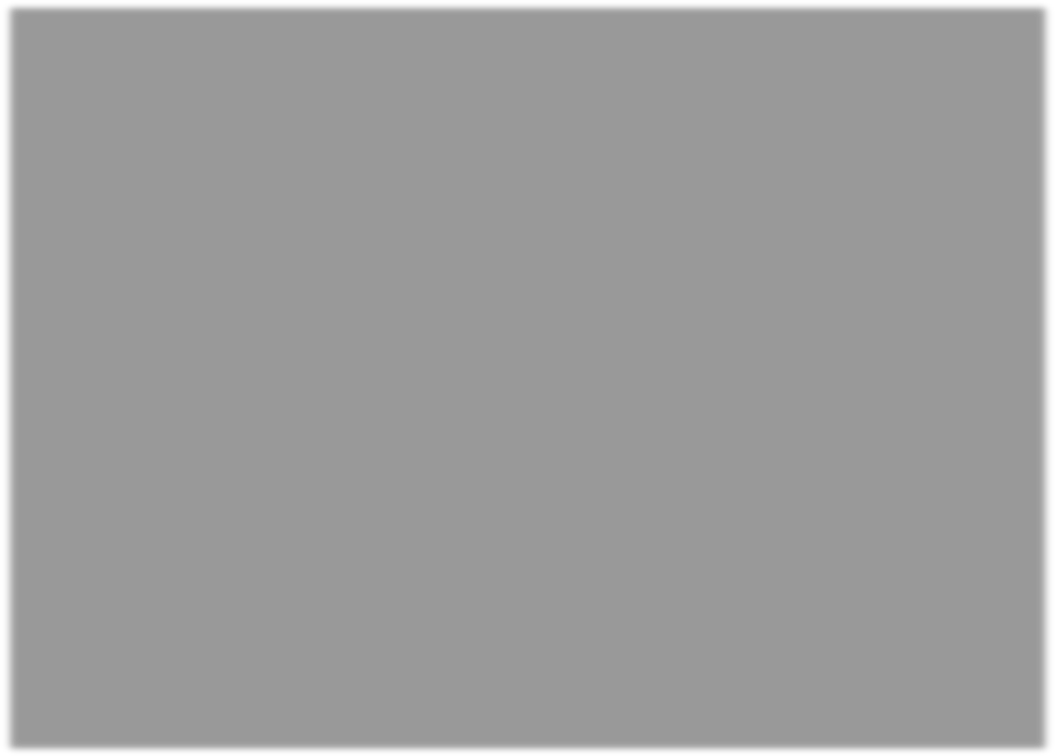 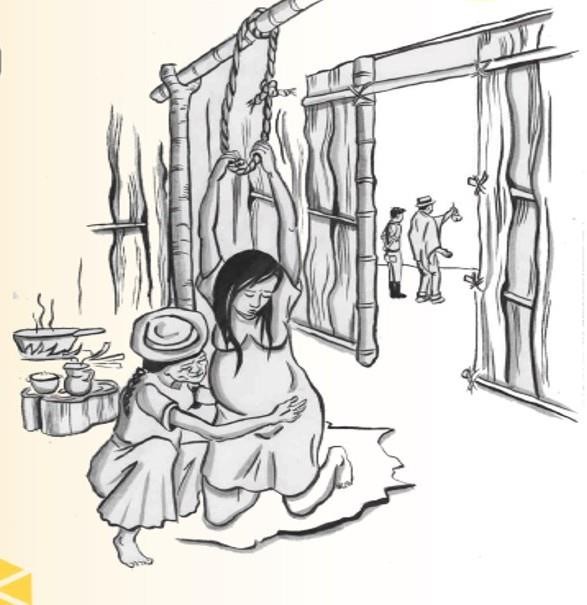 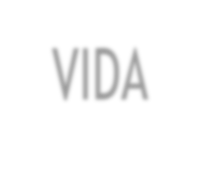 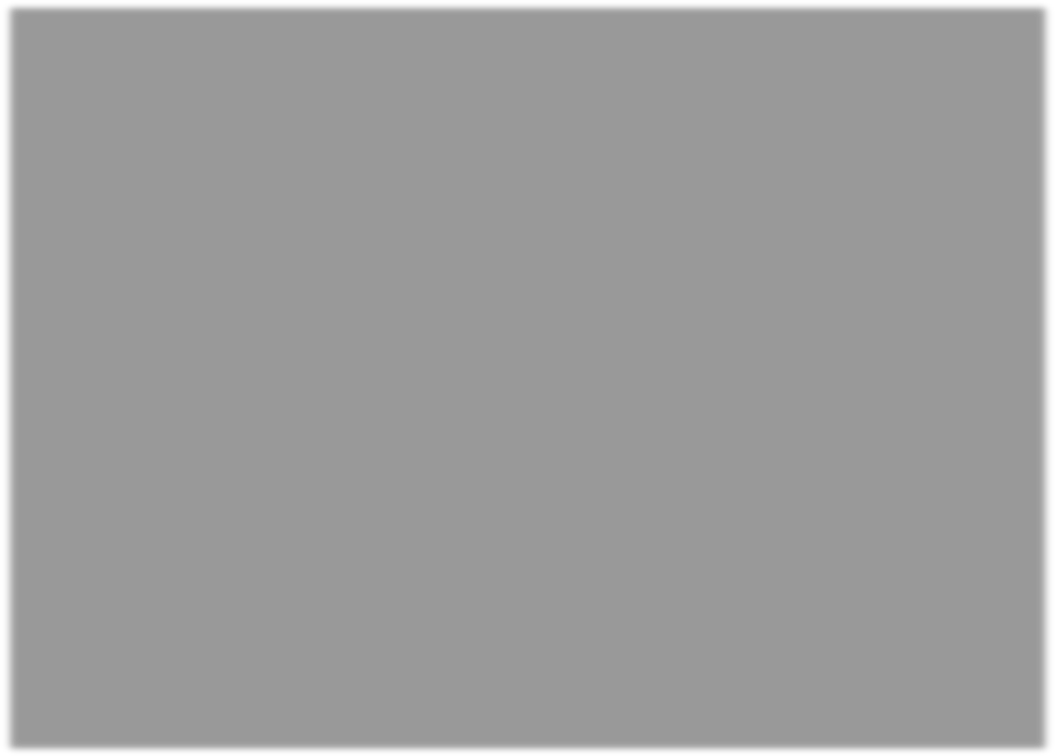 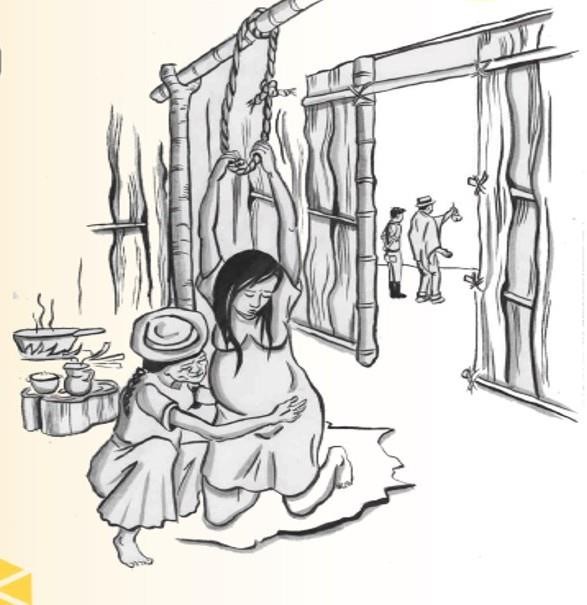 segundo mes hasta los 15 0 40 días de dieta según convenga la partera con la madre.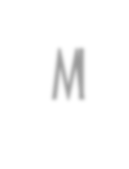 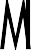 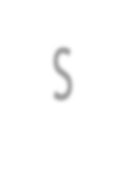 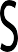 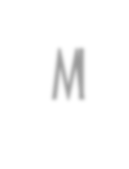 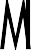 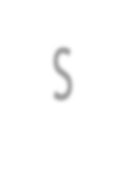 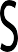 Desde los tres meses de gestación hasta los 9 meses, la partera visita a la madre y le realiza en total 15 sobadas para ayudarle a preparar su cuerpo en modo que el parto pueda ser un parto natural y lo menos doloroso y traumático posible. Si lo considera necesario, le da de beber a la madre agua de Misclillo para ayudarle a sacar el frío que haya podido recoger producto de los malos hábitos de vida,Durante los primeros dos meses se debe hacer la primera armonización con el Kiwe Thé para mirar el nivel de riesgo de la madre o de la semilla durante el embarazo. Esto permite determinar el tipo de limpiezas que hay que hacerle a la madre para ayudarle a una gestación segura.La segunda armonización la realiza el Kiwe Thé a la madre entre los 3 y 4 meses: se evalúa la condición física, mental, emocional y espiritual de la madre, se le recoge el pulso y se identifica la vitalidad y el sexo del ser nasa; finalmente, se evalúan las condiciones de frio de la madre y se le recomiendan baños y tomas de plantas.A partir de los 4 meses se acude donde la partera para que acomode al niño o niña y a la madre, enchumbándola si es necesario. En nasa yuwe este proceso se denomina como: Tutx bajxi’ya o tutx seksa. Mediante este cuidado se determina si el niño o niña esta en una posición adecuada; de no ser así se procede a “sobar” a la madre para acomodar el niño. Hecho este trabajo, el Kiwe Thé potencializa al niño o niña y le deja señalado el camino espiritual (Dxi´kikna).La tercera armonización la realiza el Kiwe Thé a los 9 meses. Es la armonización para abrir camino para el nacimiento (Dxi’j pjandenxi). Se analiza el nivel de riesgo durante el trabajo de parto, se pulsea y potencializa a la madre para que coja fuerza y se la prepara para el parto. Este proceso se denomina: Peewecxa’nxi. En este tiempo también se realizan los preparativos necesarios para el corte del cordón umbilical y la siembra de la placenta una vez nazca el niño o niña.Es necesario preparar el sitio donde el niño o niña va a nacer, armonizarlo, para que el niño, la niña o la madre no enfermen mucho durante el parto y después de él. Se debe refrescar todo: sabanas, camas, ropa, etc….En el momento del parto el Kiwe Thê’ que acompaña usa algunas plantas para llamar al bebé a que nazca. En caso de retardo en el nacimiento utiliza el volteo, y con una planta especial como la cortadera y la hoja de caña brava, finge cortar por debajo del vientre de la madre, para ayudar al niño a romper la fuente de manera más rápida. A la madre se le da una toma de cocimiento de plantas que puede ser: agua de pepas de café cocinadas, hacién-dole tomar el agua con tres pepas de café verdes y cuatro maduras, agregando flores de golondri-na. También se le puede dar raíz de cimarrón o bulbo de flor de azucenas cocinada; y luego, usan-do Çxayu’çe, se procede a limpiarle a la madre el dedo meñique de ambos pies. Estas son formas espirituales de llamar al bebé a nacer.“ EL BUEN VIVIR “LO QUE NO SE DEBE HACERSegún el mandato natural y los conocimientos ancestrales lo que una mujer gestante NO debe hacer es lo siguiente:Realizar movimientos bruscos, levantar cosas pesadas o realizar actividades que impli- quen hacer fuerza en exceso.Sentarse o acostarse en las piedras, porque le trasmiten a los músculos y huesos de la embarazada su rigidez, cuando lo que se requiere es que los músculos y los huesos sean flexibles para para poder tener un buen parto.Pararse con frecuencia en el umbral de la puerta, porque esa parte de la casa es dura, igual que la piedra, y eso trae como consecuencia sufrimiento en el parto por el hecho de que el niño o niña presentará mayores dificultades para salir del útero.Cruzar las piernas con frecuencia cuando se está embarazada, porque, al igual que parase en el umbral de la casa, a la hora del parto se dificulta la salida del niño o niña.Raspar o comerse el pegado de la olla del arroz, porque eso trasmite una energía que influye en que el hijo o la placenta se pegue a la hora del parto.Dejar amarrado el atado de leña que se ha llevado a la casa, porque luego se demora y se sufre durante el parto.Atizar la leña de la Tulpa o del fogón por el lado contrario a la punta, al cogollo, porque esto trasmite a la mujer gestante una energía que obstaculiza, bloquea el parto.Remendar los rotos de una mochila, porque es como cerrar el cuerpo de la mujer gestan- te que lo que debe estar es abierto para evitar sufrir demasiado durante el parto.Dejarse la ropa mojada en el cuerpo, porque se recoge frío y se sufrirá posteriormente de dolores de estómago y del vientre.CAMINO PARA EL CUIDADO DE LAS MUJERES DADORAS Y TEJEDORAS  DE VIDA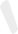 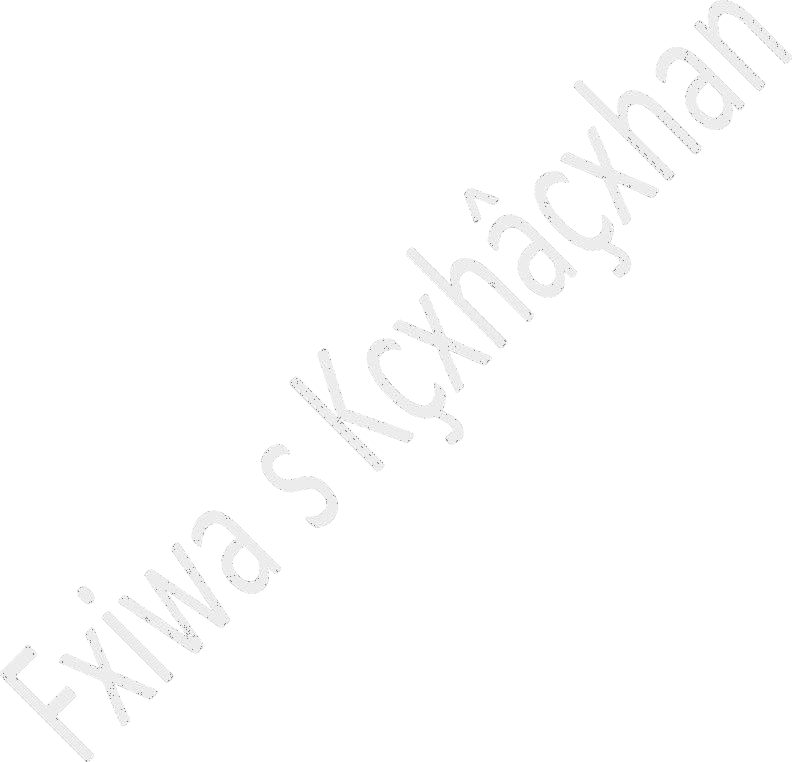 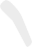 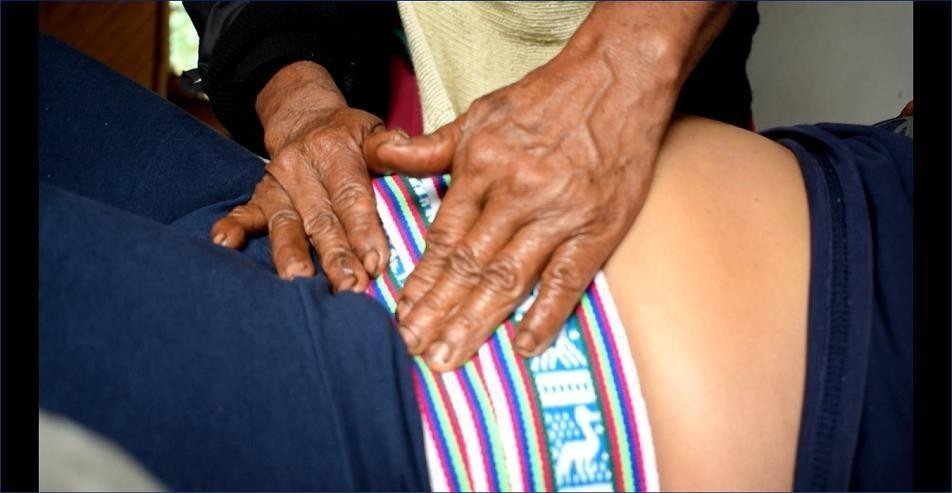 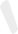 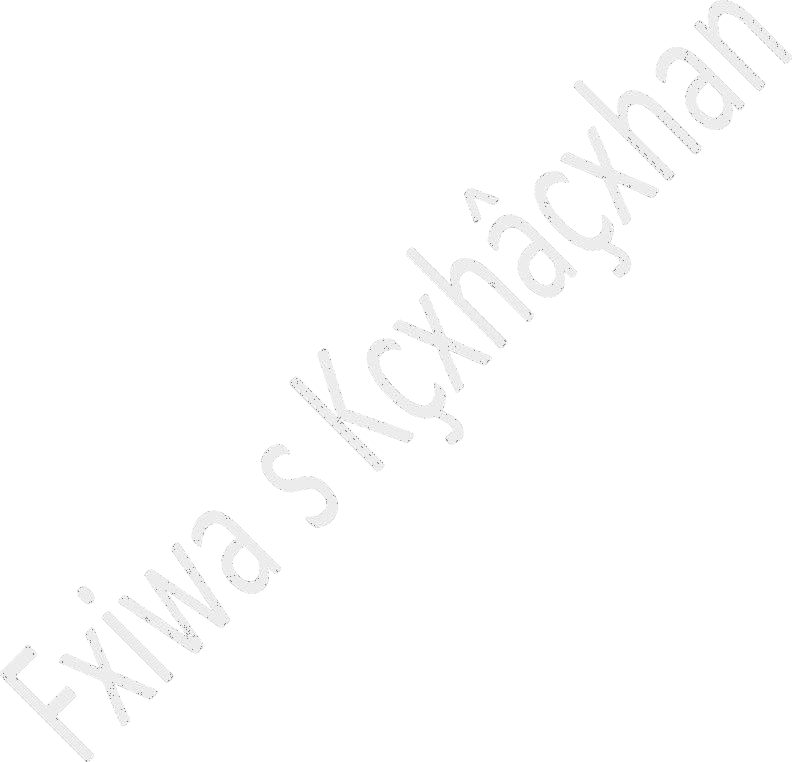 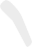 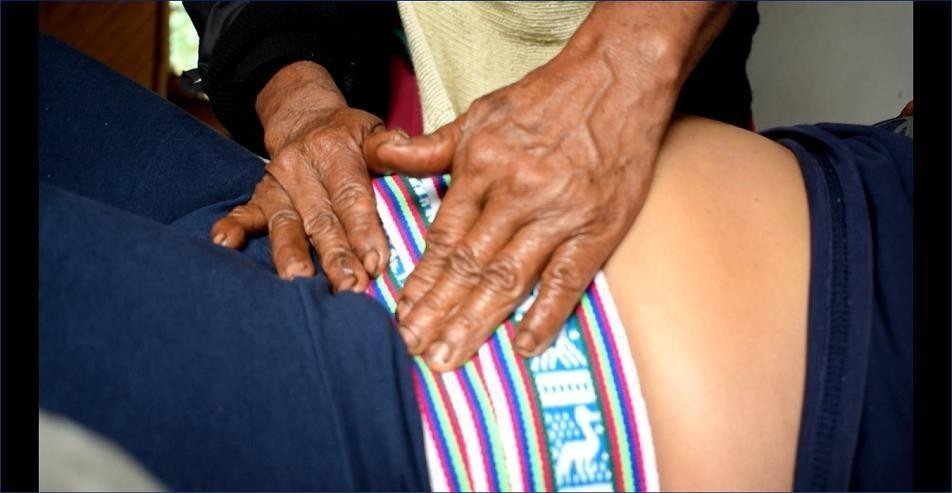 (DIETA Y NEONATOS)OBJETIVO GENERALDefinir las vivencias de cuidado que deben tenerse en cuenta con las mujeres dadoras de vida (gestantes) y tejedoras de vida (lactantes) y las semillas viches (hasta los 5 años) vinculados al proceso KWE´SX FXIWA´S KÇXHÄÇXHANOBJETIVOS ESPECIFICOSOrientar a los (as) dinamizadores educativos comunitarios y al personal de apoyo del proceso kwe´sx fxiwa´s kçxhäçxhan, orientaciones básicas y precisas acerca del cuido y cuidado a mujeres dadoras de vida (gestante) y tejedoras de vida (lactantes).Acompañar en el proceso de maduración de las semillas en los primeros momentos de vida, en las vivencias del proceso kwe´sx fxiwa´s kçxhäçxhan.Brindar un camino para el cuidado de las mujeres dadoras de vida y tejedoras de vida que por orientación cultural no asisten a los controles prenatales, como a aquellas que desean hacer uso de las dos formas de cuidado y atención: la orientación desde la sabiduría ancestral como la orientación desde la medicina occidental.Contribuir al fortalecimiento cultural de las mujeres dadoras de vida, semillas y comunidad de los Plan de Vida.CUIDADOS A LAS MUJERES DADORAS DE VIDA, EN DIETA Y NEONATOS PROCESO: KWE´SX FXIWA´S KÇXHÄÇXHAN – ZONA NORTEEl Nasa ji’punxi, corresponde al proceso de maduración de la semilla durante su primer momento de vida. Tiene que ver con unas pautas acerca de los cuidados que debe tener una mujer dadora de vida (gestante). En nasa yuwe se dice ki’snxi: mandato natural sobre lo que no se debe hacer, y ki’sna fxi’zenxi: el ejercicio práctico de las normas para la madre en gestación acerca de lo que se debe hacer para poder estar bien.KI’SNXI (Lo que no se debe hacer)Según el mandato natural y los conocimientos ancestrales lo que una mujer dadora de vida No debe hacer es lo siguiente:Realizar movimientos bruscos, levantar cosas pesadas o realizar actividades que impliquen hacer fuerza en exceso.Sentarse o acostarse en las piedras, porque le trasmiten a los músculos y huesos de la embarazada su rigidez, cuando lo que se requiere es que los músculos y los huesos sean flexibles para para poder tener un buen parto.Pararse con frecuencia en el umbral de la puerta, porque esa parte de la casa es dura, igual que la piedra, y eso trae como consecuencia sufrimiento en el parto por el hecho de que la semilla presentará mayores dificultades para salir del útero.Cruzar las piernas con frecuencia cuando se está embarazada, porque, al igual que parase en el umbral de la casa, a la hora del parto se dificulta la salida de la semilla.Raspar o comerse el pegado de la olla del arroz, porque eso trasmite una energía que influye en que el hijo o la placenta se pegue la hora del parto.Dejar amarrado el atado de leña que se ha llevado a la casa, porque luego se demora y se sufre durante el parto.Atizar la leña de la Tulpa o del fogón por el lado contrario a la punta, al cogollo, porque esto trasmite a la mujer gestante una energía que obstaculiza, bloquea el parto.Remendar los rotos de una mochila, porque es como cerrar el cuerpo de la mujer gestante que lo que debe estar es abierto para evitar sufrir demasiado durante el parto.Dejarse la ropa mojada en el cuerpo, porque se recoge frío y se sufrirá posteriormente de dolores de estómago y del vientre.KI’SNA FXINZENXI(Lo que se debe hacer para poder estar bien)El seguimiento que la partera y el Kiwe Thé hacen a la Mujer dadora de vida inician desde el primer o segundo mes hasta los 15 0 40 días de dieta según convenga la partera con la madre.Desde los tres meses de gestación hasta los 9 meses, la partera visita a la madre y le realiza hasta 15 sobadas para ayudarle a preparar su cuerpo o de acuerdo a la valoración que se le realiza en modo que el parto pueda ser un parto natural y lo menos doloroso y traumático posible. Si lo considera necesario, le da de beber a la madre agua de Misclillo para ayudarle a sacar el frío que haya podido recoger producto de los malos hábitos de vida,Durante los primeros dos meses se debe hacer la primera armonización con el Kiwe Thé para mirar el nivel de riesgo de la madre o de la semilla durante el embarazo. Esto permite determinar el tipo de limpieza que hay que hacerle a la madre para ayudarle a una gestación segura.La segunda armonización la realiza el Kiwe Thé a la madre entre los 3 y 4 meses: se evalúa la condición física, mental, emocional y espiritual de la madre, se le recoge el pulso y se identifica la vitalidad y el sexo del ser nasa; finalmente, se evalúan las condiciones de frio de la madre y se le recomiendan baños y tomas de plantas.A partir de los 4 meses se acude donde la partera para que acomode a la semilla o a la madre, enchumbándola si es necesario. En nasa yuwe este proceso se denomina como: Tutx bajxi’ya o tutx seksa. Mediante este cuidado se determina si la semilla está en una posición adecuada; de no ser así se procede a “sobar” a la madre para acomodar la semilla. Hecho este trabajo, el Kiwe Thé potencializa a la semilla y le deja señalado el camino espiritual (Dxi´kikna).La tercera armonización la realiza el Kiwe Thé a los 9 meses. Es la armonización para abrir camino para el nacimiento (Dxi’j pjandenxi). Se analiza el nivel de riesgo durante el trabajo de parto, se pulsea y potencializa a la madre para que coja fuerza y se la prepara para el parto. Este proceso se denomina: Peewecxa’nxi. En este tiempo también se realizan los preparativos necesarios para el corte del cordón umbilical y la siembra de la placenta una vez nazca la semilla.Es necesario preparar el sitio donde la semilla va a nacer, armonizarlo, para que la semilla o la madre no enfermen mucho durante el parto y después de él. Se debe refrescar todo: sabanas, camas, ropa, etc….En el momento del parto el Kiwe Thê’ que acompaña usa algunas plantas para llamar al bebé a que nazca. En caso de retardo en el nacimiento utiliza el volteo, y con una planta especial como la cortadera y la hoja de caña brava, finge cortar por debajo del vientre de la madre, para ayudar a la semilla a romper la fuente de manera más rápida. A la madre se le da una toma de cocimiento de plantas que puede ser: agua de pepas de café cocinadas, haciéndole tomar el agua con tres pepas de café verdes y cuatro maduras, agregando flores de golondrina. También se le puede dar raíz de cimarrón o bulbo de flor de azucenas cocinada; y luego, usando Çxayu’çe, se procede a limpiarle a la madre el dedo meñique de ambos pies. Estas son formas espirituales de llamar al bebe a nacer.NASA U’SE ÛPXNXI YUÇENXI(La semilla que nace y realiza los primeros rituales y armonizaciones)Los cuidados de las semillas inician desde el momento del nacimiento y van hasta los 40 días que dura la dieta de la madre. Las ritualidades, potencializaciones y armonizaciones que se realizan para que hagan parte de la casa grande son:Se recomienda no bañar la semilla inmediatamente nace sino mejor limpiarlo para evitar que se enferme de gripa u otras cosas. En el caso de las semillas que han nacido en el hospital cuando salen de ahí lloran mucho; a veces eso tiene que ver que en las camas de los hospitales muere mucha gente y ese frio queda ahí y la semilla ven o sienten los espíritus de los muertos y recogen el frio, cuando esto ocurre es necesario acudir al Kiwe Thé.Corte del cordón umbilical: Apenas la semilla sale del útero de la madre se deja que por unos segundos que pase un poco de sangre de la madre a la semilla por el cordón umbilical y se procede a cortarlo. Se aconseja cortarlo con cuchillo de chonta, guadua, caña u otra madera fina y desinfectada. No se recomienda usar objetos de metal, pues el metal es excesivamente frío y carga a las semillas de agresividad. No se debe cortar ni muy corto ni muy largo. Se corta a tres o cuatro dedos a partir del vientre del recién nacido, trabajo que realiza la partera o personal de salud si el parto es en la casa o en zona rural. Si es en el hospital quienes atienden el parto son el médico o la enfermera. Como indígenas las normas nos permiten reclamar la placenta y el ombligo y llevarlo a la casa.  Siembra del cordón umbilical (Sxamb wes yuçeçxa uj’nxi): La siembra del ombligo es una potencialización muy importante. A partir de ella se empieza a proteger al recién nacido(a). Se realiza haciendo un hueco dentro de la casa o en una esquina de ella al lado derecho. Si hay fogón (tulpa) se hace el hueco cerca de él o debajo de la hornilla, en una parte seca. El hueco debe ser de entre 30 a 40 centímetros. Una vez abierto, se le esparce ceniza, para que el ombligo del o la bebe no se infecte. También se recomienda hacer un nido con paja de loma y se deposita ahí el ombligo y la placenta y se procede a cubrirlos con más ceniza y con un poco de tierra;luego se les echa una planta fresca llamada descansé negro, y finalmente se cubre totalmente el hueco. El Descansé Negro ayuda a esconder o a que el sitio donde se sembró el ombligo pasé desapercibido para las demás personas. Antes de hacer todo este procedimiento se recomienda a quien lo va a llevar a cabo lavarse las manos con alcohol o aguardiente. Sembrar adecuadamente el ombligo y la placenta ayuda a prevenir futuros sufrimientos de la madre de dolor de estómago o soltura. La siembra del ombligo es una potencialización mediante la cual los hombres y las mujeres agradecemos a la naturaleza por habernos dado la vida, devolviendo a ella una parte de nuestro cuerpo. De este modo la semilla recién nacida y la tierra queda en equilibrio. Esta práctica es fundamental en el inicio de la relación de los seres humanos con la naturaleza. Cuando no se realiza, los o las semillas suelen llorar demasiado. Si esto ocurre se sugiere cocinar plantas como el Çxayu’çe (alegría) y la Hierba Buena y bañar a las semillas todos los días. También se recomienda dar a las semillas recién nacidas, en una cucharita, una dosis mínima de Curíbano por si al momento de nacer ha tragado liquido o sucio de la madre. Cuando el ombligo que queda en el cuerpo la semillas se irrita o no se cae en el tiempo adecuado (5 u 8 días más o menos) se le echa polvo de salvia o romero para que seque.  Apenas la semilla haya nacido, se haya cortado el cordón umbilical y se haya verificado que está bien y se lo haya limpiado, se procede a “sobar” a la madre para ayudarle a expulsar la sangre y los residuos del parto que hayan podido quedarle y se inicia a darle a beber agua de nacedero por los siguientes 15 días para que expulse el sucio y el frío   Para limpiar el estómago la semilla se les da agüita de comino. Esto les ayuda a limpiar por si han tomado agua sangre de la madre durante el parto, pues cuando esto pasa, posteriormente, a las semillas se les dificulta defecar u orinar y les da llenura con ciertas comidas. Hay parteras y mayoras que recomiendan dar a la semilla un poquito de grasa de infundía de gallina para que vomite el sucio y también para curarle el estómago en modo que su estómago sea fuerte y pueda comer cualquier cosa sin que le haga daño. Antes de que la semilla inicie a amamantar se le debe dar agüita de vía, para que la semilla prevenga enfermedades. Con esa planta también se cura a la semilla recién nacido.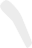 A los tres días después del parto la partera soba a la madre para recogerle la matriz en modo que esta no quede suelta generando dolores futuros y su salida al exterior. La partera baña a la madre con hojas de nacedero, hojas de papaya, hierva de chivo, larga vida y chilca, y la enchumba para que la matriz esté firme. Debe permanecer enchumbada durante toda la dieta1.Igualmente, a los tres días de nacido, se baña a la semilla con agua de rosas, cascara de arrayan y hierva de Chivo. Se echan esos ingredientes, se pone el agua en el sol y con eso la semilla crece alentado (a). También enchumba1 El chumbe transmite fuerza y sabiduría, protege a la semilla de visiones de arco iris, del duende y de otras malas visiones que desarmoniza la etapa de crecimiento de la semilla nasa, simbolizando el calor, ternura y la protección de nuestro gran abuelo el Trueno. En nuestra vida diaria, el chumbe lo utilizamos parae nvolver a la semilla recién nacidos y para cargar en la espalda porque para el pueblo nasa “el futuro está en el pasado”. También el chumbe lo utilizamos para cargar le ña, amarrar las fracturas de huesos, atender los partos, amansara los animales ariscos como caballo y ganado, También sirve para hacer remedio fueteando en ayunas a las familias que comen gallina sobrado del zorro, para que no bote las cosas cuando están viajando lejos. También se hace este remedio para que no le quiten la mujer si es hombre y al contrario si es mujer no deje quitar el marido. De acuerdo con la cosmovisión nasahay chumbes de sexo masculino y femenino. El chumbe de sexo masculino sirve para fajar a la mujer en embarazo, para prevenir del espíritu del frío y no tener problemas en la hora del parto. El Chumbe de sexo femenino sirve para envolver y cargar a la semilla para que crezca sano fuerte e inteligente.la semilla, mínimo durante dos meses, para que sea fuerte en lo físico y espiritual, para que pueda dormir tranquilo, para que no se asuste y para que sus pies no se deformen y queden rectos.Al mes del nacimiento de la semilla, y cuando el ombligo se le haya secado y caído, se le pone a la semilla un frijol cacho en el ombligo, ajustado con la ombliguera, para que el ombligo no se salga, no quede afuera, sino que se hunda, se vaya hacia adentro.La ropita de la semilla y de la madre se deben lavar y secar aparte, en un balde y botarse en un lugar seco en modo que el agua no caiga en el rio, caño o alcantarilla, para evitar que el arco afecte a la semilla o la madre a través de la ropa y la sangre del parto. El agua sangre debe echarse en un hueco y taparse.En el primer mes de nacido, o antes de que la semilla pruebe sal, o máximo antes del primer año, se debe realizar el ritual de levantamiento del sucio de nacimiento: Pthaz Kukijxia. El ritual para sacar el sucio de nacimiento es un ritual menor e individual pero muy importante, pues solo se hace en el momento del nacimiento y una vez en la vida. Lo realiza el Kiwe Thê’, y mediante él equilibra la vida y la muerte, se alejan las enfermedades de las semillas, se define el camino que se quiere que la semilla siga en la vida evitándole tropezar con malas energías y alejándolo de los peligros, y se equilibra el espíritu de la Visión, que será su compañero o compañera que lo o la custodiará, los espíritus mayores (ksxaw). El ritual para sacar el sucio ayuda a fortalecer y prolongar la vida misma. Se recomienda que este ritual se realice en Luna creciente. Como requiere de ofrendas, se utilizan animales para ello, pues estos personalizan o simbolizan las semillas. Si se trata de la semilla se usa un animal macho, preferible un gallo. Si a quien se va a sacar el sucio es una semilla, se usa un animal hembra, preferiblemente una gallina. El animal se ofrenda cortándole el lado izquierdo del pescuezo y su sangre se vierte en tres tubitos de yarumo. Luego se limpia al animal muerto y se le saca: un pedacito de carne de la corona, para que la o el bebé crezca con una mente sana y además no sufra de dolores de cabeza; del oído, para que tenga buena audición; de la vista, para que tenga buena visión; y así sucesivamente de la cabeza hasta los pies del animal representando en cada parte de su cuerpo el cuerpo de la semilla. Una vez hecho esto, se adjunta a los tubitos de Yarumo, que contienen la sangre del animal, seis (6) arepitas de maíz muy pequeñas y remedios como: maíz capio, alegría y alegrón. Estos se amarran formando tres grupos de ataditos y se depositan en un hueco abierto con anterioridad. Los tres ataditos simbolizan y señalan tres caminos o direcciones: primero, hacia donde se oculta el sol; segundo, hacia donde corre un rio; y tercero, hacia donde haya una chorrera o cascada. Se colocan sucesivamente unos encima de otros simbolizando también tres aspectos del mundo. En el fondo del hueco, tres atados que representan los caminos del mundo subterráneo de los tápanos; encima de éste, tres atados que contienen las partes del animal que representan los caminos que personifican a las semillas a quien se le esté sacando el sucio. Depositados estos dos grupos de caminos en el hueco, se tapa con tierra y sobre el hueco tapado se depositan los últimos tres caminos que simbolizan el mundo celeste. El hueco y los caminos deben ubicarse a la orilla de un rio o cañada y deben quedar bien cubiertos. Luego, desde su casa, el Kiwe Thê’ equilibra y da las respectivas recomendaciones. Estos tres caminos o direcciones son tenidos en cuenta por el Kiwe Thê’ cada vez que armoniza y realiza trabajos espirituales de limpieza del cuerpo. Hacia estos lugares las personas descargan todas cosas negativas de la cotidianidad de sus vidas.La dieta de la madre debe ser a base de plantas y animales calientes: Arracacha, papa guata (no parda porque es fría), gallina de campo (no polo porque es frío), ajo, comino, curí, riñón, hígado de res, chocolate, agua de panela, espinaca.